Cluiche Dísle (Die Game)Rolla an dísle. (Roll the die)Abair an focal agus cur line tríd an focal. (Say the word and put a line through it)An chéad duine a cuireann line tríd gach focail i gcolún ná an buaiteoir! (The first person to complete a column is the winner!)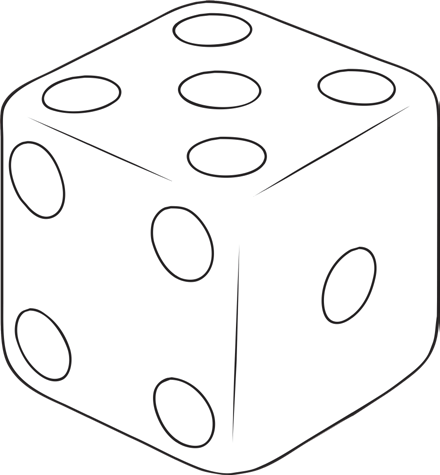 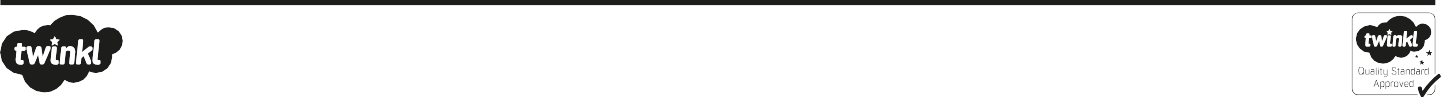 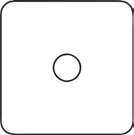 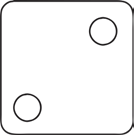 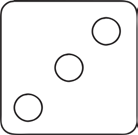 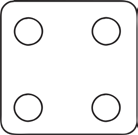 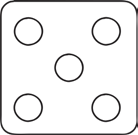 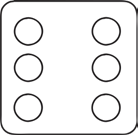 ansíliomníbhíaagsiadnílbeagsasétáseoaránisteach rithméargomamaíleismaithdaidíagusnalemobainneanoissparánisamachbhfuilmórdulécáisféachinaciseánliamhás